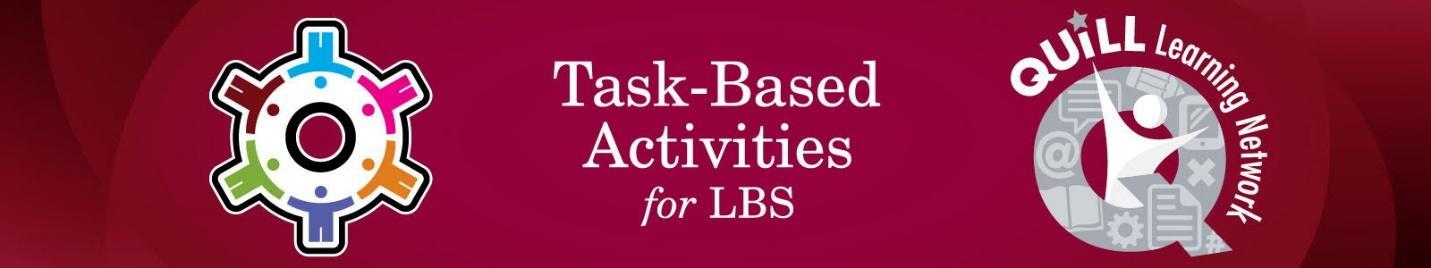 Prepared for the Project, LBS Apprenticeship Curriculum – Automotive - 2015Task Title: Investigate an Automotive Trade OALCF Cover Sheet – Practitioner Copy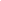 Learner Name: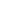 Date Started (m/d/yyyy):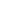 Date Completed (m/d/yyyy):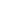 Successful Completion:  Yes  ☐	No  ☐Task Description: The learner will review the list of automotive-related 
                              trades and select a trade from that list.  The learner will   
                              use apprenticesearch.com to find out more about the  
                              trade.Competency: A:  Find and Use Information B:  Communicate Ideas and InformationD:  Use Digital Technology Task Groups: A1:  Read continuous text A2:  Interpret documentsB2:  Write continuous textLevel Indicators:A1.1: Read brief texts to locate specific details A2.1: Interpret very simple documents to locate specific informationB2.1:	Write brief texts to convey simple ideas and factual informationD.2: Perform well-defined, multi-step digital tasksPerformance Descriptors: See chart on last pageMaterials Required:Pencil and paperHighlighterInternet accessAttached information, Automotive-Related Trades Group ListLearner Information and Work SheetLearners interested in the automotive trades often search the internet for more detailed information on the trade.Task 1: Look at the Automotive-Related Trades Group List Table 
             below and put a check mark beside each trade you are 
             interested in.  Answer: 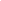 Task 2: Search the apprenticesearch.com website for that trade and  
             write a short paragraph describing what that tradesperson 
             does.Answer: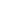 AnswersTask 1:	There is no correct answer to the question.Task 2:	The answer depends on which trade the learner chooses.  Refer to the information about that trade on apprenticesearch.com.Performance DescriptorsThis task: Was successfully completed  ☐      Needs to be tried again  ☐Learner Comments:Instructor (print):					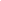 Goal Path:Employment     ☐Apprenticeship ☐Secondary School   ☐Post Secondary ☐Independence  ☐Automotive-Related Trades Group ListInterestedAgricultural Equipment TechnicianAlignment and Brakes TechnicianAuto Body and Collision Damage RepairerAuto Body RepairerAutomotive Electronic Accessory Technician	Automotive Glass TechnicianAutomotive PainterAutomotive Service TechnicianFuel and Electrical Systems TechnicianHeavy Duty Equipment TechnicianMarine Engine TechnicianMotive Power Machinist	Motorcycle TechnicianPowered Lift Truck TechnicianRecreation Vehicle TechnicianSmall Engine TechnicianTire, Wheel and Rim MechanicTransmission TechnicianTruck and Coach TechnicianTruck-Trailer Service TechnicianTurf Equipment TechnicianLevelsPerformance DescriptorsNeeds WorkCompletes task with support from practitionerCompletes task independentlyA1.1Reads short texts to locate a single piece of informationA1.1Decodes words and makes meaning of sentences in a single textA1.1Follows the sequence of events in straightforward chronological textsA1.1Follows simple, straightforward instructional textsA1.1Identifies the main idea in brief textsA2.1Scans to locate specific detailsA2.1Interprets brief text and common symbolsA2.1Identifies how lists are organized (e.g., sequential, chronological, alphabetical)B2.1Writes simple texts to request, remind, or informB2.1Conveys simple ideas and informationB2.1Uses sentence structure, upper and lower case, and basic punctuationD.2Selects and follows appropriate steps to complete tasksLevelsPerformance DescriptorsNeeds WorkCompletes task with support from practitionerCompletes task independentlyD.2Locates and recognizes functions and commandsD.2Performs simples searches using keywords (e.g., Internet, software help menu)